Мониторинг дистанционного обучения воспитанников МБДОУ «Детский сад № 30 «Ромашка», находящихся на самоизоляцииТема недели (27.04.2020 -30.04.20): «Пожарная безопасность»Старшая группа № 3 «Фантазёры»Количество воспитанников, находящихся на самоизоляции _21_Воспитатель: Кулакова В.Н.ДатаНОДКоличество воспитанников, обучающихся в дистанционной формеКоличество семей, поддерживающих обратную связь с педагогомКоличество семей, которые предоставили фото и видео отчеты27.04.2020Ознакомление с окружающим миром «Пожарная безопасность»2110327.04.2020Физкультура216228.04.2020Музыка211128.04.2020Развитие речи216128.04.2020Рисование2129.04.2020Физкультура216229.04.2020Формирование элементарных математических представлений 214129.04.2020Конструирование213330.04.2020Развитие речи211130.04.2020Рисование 2130.04.2020Музыка2111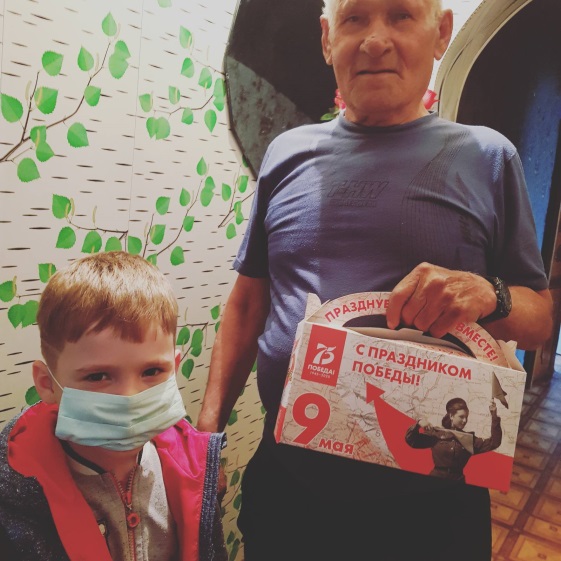 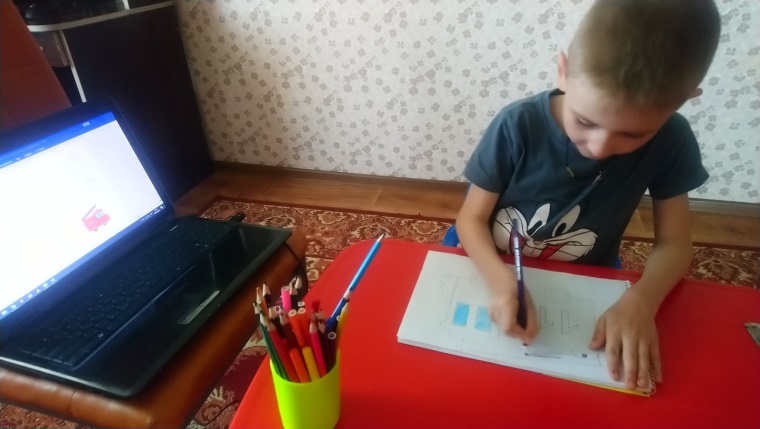 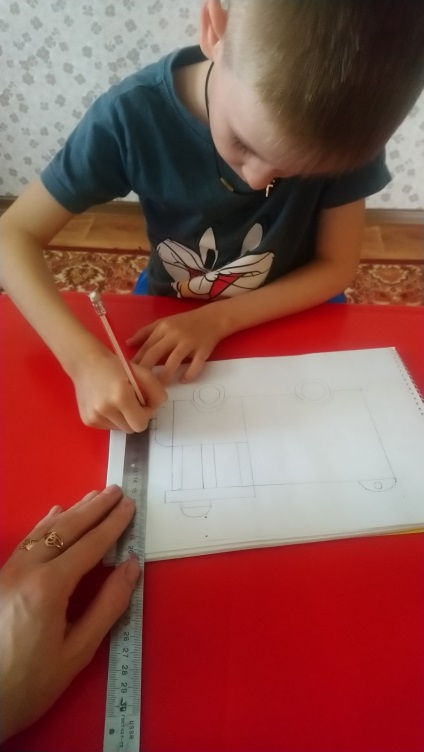 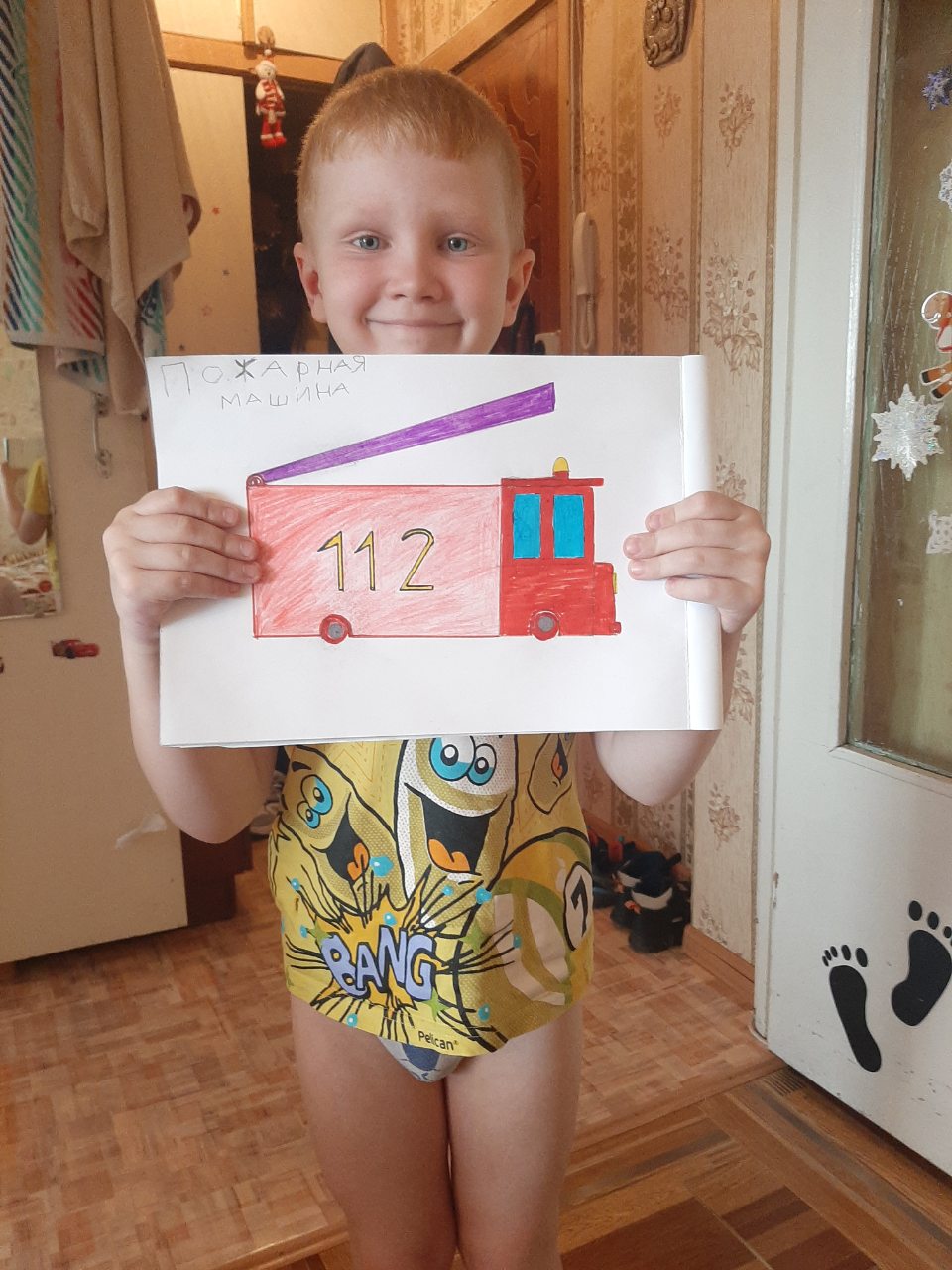 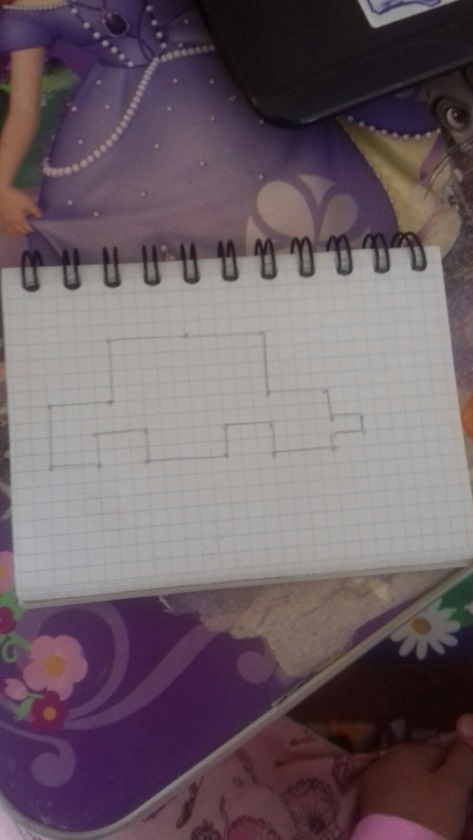 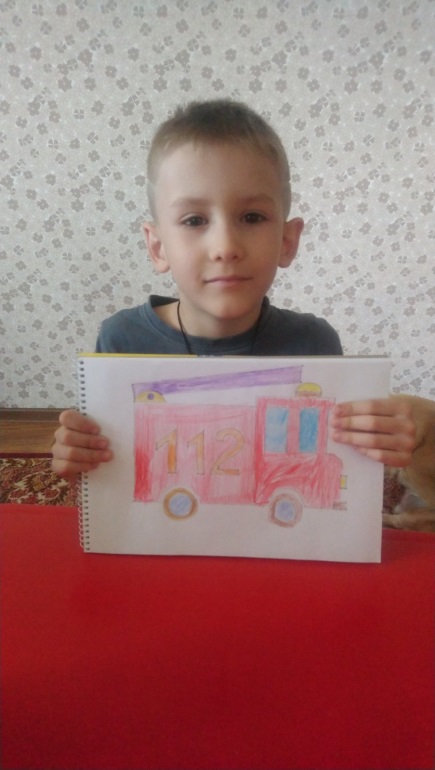 